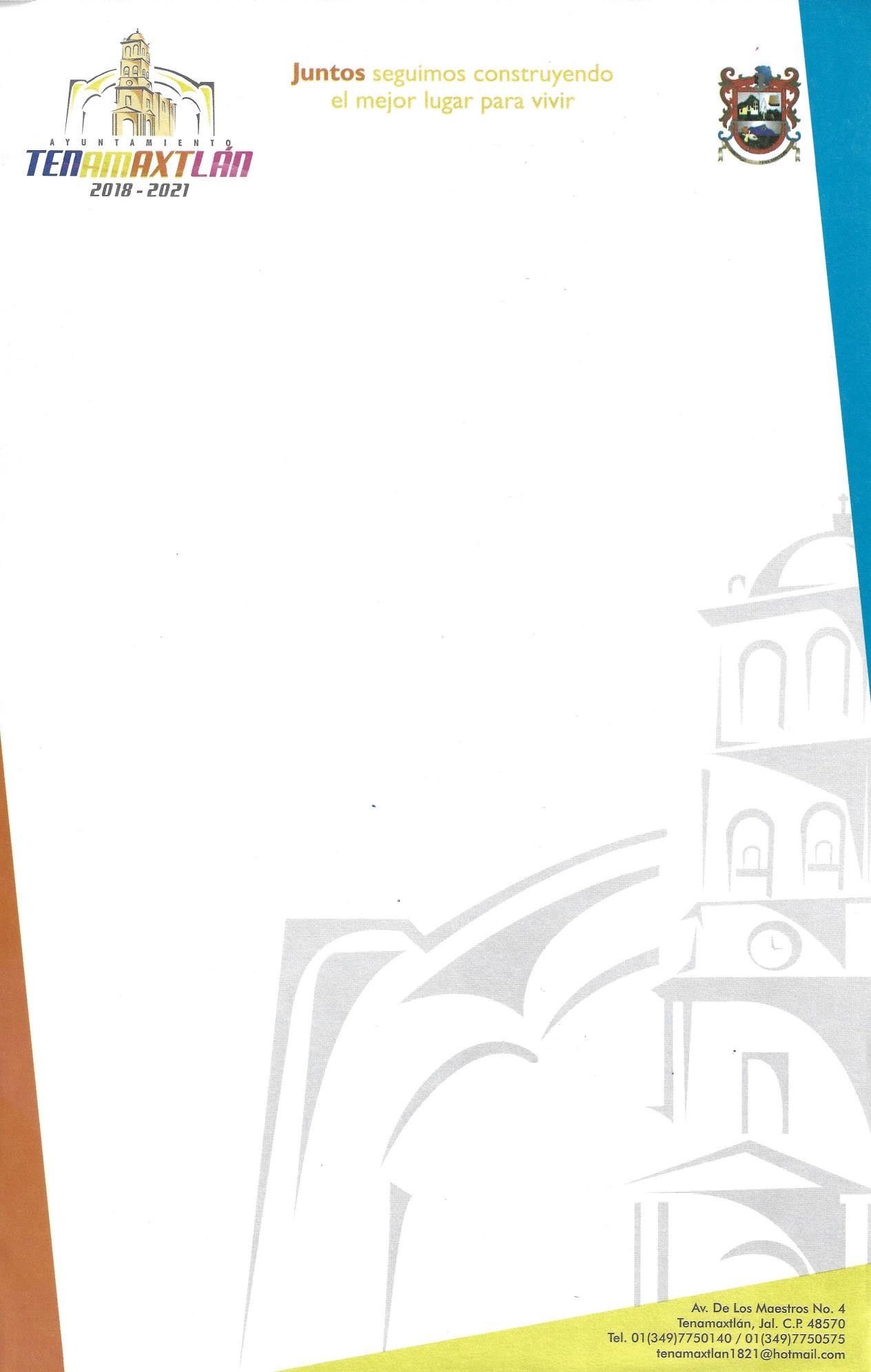 AGENDA TRANSPARENCIA SEPTIEMBRE 2020123456Contestación y derivación de solicitudesContestación y derivación de solicitudesContestación y derivación de solicitudesEnvió informe R24178910111213Contestación y derivación de solicitudesContestación y derivación de solicitudesContestación y derivación de solicitudesContestación y derivación de solicitudesContestación y derivación de solicitudes14151617181920Contestación y derivación de solicitudesContestación y derivación de solicitudesContestación y derivación de solicitudesFESTIVOContestación y derivación de solicitudes21222324252627Contestación y derivación de solicitudesContestación y derivación de solicitudesContestación y derivación de solicitudesContestación y derivación de solicitudesContestación y derivación de solicitudes282930Contestación y derivación de solicitudesEnvió informe R268Contestación y derivación de solicitudes